 Белгородский  государственный национальный исследовательский  университетИнформационное письмоУважаемые коллеги!	Приглашаем вас принять участие во Всероссийской научно-практической конференции молодых учёных, магистрантов и студентов «Актуальные проблемы юридического образования: история, современность, перспективы», которая состоится «26» мая 2023 года в 11-00 на базе Белгородского государственного национального исследовательского университета (НИУ «БелГУ»).	Проведение конференции планируется в онлайн-формате.К участию в конференции приглашаются:– научные и педагогические работники;– представители профессионального сообщества;– аспиранты, соискатели, адъюнкты, курсанты, магистранты, студенты.	Конференция проводится в рамках реализации проекта 
программы «Приоритет – 2030» № 20180183 «Создание центра правового просвещения несовершеннолетних “Юниор”» (Белгородский государственный национальный исследовательский университет).Основные направления работы конференции:Юридическое образование в досоветский период развития России;Юридическое образование в СССР: достижения и просчёты;Концептуальные проблемы юридического образования в современной России;Развитие юридического образования в зарубежных странах;Юридическое образование в России и за рубежом: сравнительный анализ;Методы и приёмы, применяемые в образовательной деятельности;Перспективы внедрения передовых методик образовательной деятельности с использованием информационно-коммуникационных технологий;Проблемы интеграции классической и дистанционной форм обучения в современном юридическом образовании;Образование на расстоянии: «за» и «против»;Формирование новых компетенций в юридической образовательной деятельности;Юридическое образование и формирование профессионального сознания юристов;Юридическое образование как социальная ценность гражданского общества и правового государства;Реформирование высшего юридического образования в контексте современных реалий;Право на образование и проблемы его реализации;Российское юридическое образование в евразийском образовательном пространстве;Современные тренды трансформации юридического образования;Вопросы содержания образовательного процесса; Проблемы качества современного юридического образования; Вопросы необходимости профессиональной практической подготовки будущих юристов;Проблема фрагментации знаний в юридическом образовании (специфика подготовки юристов в зависимости от их будущей специализации);Достижение баланса между научной и педагогической деятельностью преподавателя;Государственная образовательная политика в период трансформации общественно-политической парадигмы;Проблемы управления современным образованием и образовательная политика региона, муниципалитета и вуза;Организация образовательного пространства в учебном заведении;Академическая неоднородность при подготовке юристов; Проблемы современного юридического образования глазами молодого учёного, магистранта и студента.	В рамках конференции будут рассматриваться и другие актуальные проблемы в русле заявленной тематики.	По итогам проведения конференции планируется издание сборника материалов. 	Заявку на участие (см. приложение) и научную статью, оформленную в соответствии с предъявляемыми требованиями, необходимо в срок до 15 мая 2023 года направить по электронной почте timonina@bsu.edu.ru с пометкой в заголовке «Актуальные проблемы юридического образования: история, современность, перспективы». Прикрепленные файлы необходимо назвать по имени первого автора (например, Иванов И.И. Заявка; Иванов И.И. Статья).	Публикация материалов бесплатная.Требования к оформлению статей: Материалы должны соответствовать теме, объем до 10 страниц машинописного текста. Первая строка: ФИО автора справа строчными 14 (жирный); вторая строка: название по центру заглавными буквами, шрифт 14 (жирный).Аннотация, ключевые слова, шрифт 14 (курсив). Основной текст: интервал – одинарный, 14 шрифт Times New Roman, все поля – 2 см., левое – 3 см. Абзац – 1,25 см. Без переносов. Сноски в квадратных скобках по тексту.Список цитируемой литературы в алфавитном порядке в конце публикации.Сведения об авторе после списка использованной литературы должны включать: ФИО, должность и место учебы (работы); электронный адрес.   Работы подлежат проверке в системе «Антиплагиат». Пороговое значения уникальности текста 60 % (оригинальность + цитирование).Материалы печатаются в авторской редакции. Автор несёт полную ответственность за их содержание. Материалы, которые не соответствуют перечисленным требованиям, не рассматриваются и не возвращаются.Образец оформления научной статьиИванов И.И.ПРАВОВЫЕ ОСНОВЫ ПРИРОДООХРАННОЙ ДЕЯТЕЛЬНОСТИ В РОССИЙСКОЙ ФЕДЕРАЦИИАннотация: Современные реалии не представляют возможным оптимизацию взаимодействия общества и природной среды вне комплексного подхода, базирующегося на мощной законодательной платформе.Ключевые слова: экологическое право, окружающая среда, природоохранная деятельность, экологическая стандартизация, экологическая паспортизация, экологическая экспертиза, экологический аудит, экологическая сертификация.Современные реалии не представляют возможным оптимизацию взаимодействия общества и природной среды вне комплексного подхода, базирующегося на мощной законодательной платформе [3, с. 5]. Список цитируемой литературы:1. Коробкин В.И., Передельский Л.В. Экология: учебник для вузов / В.И. Коробкин, Л.В. Передельский. -  Изд.14-е, доп. и перераб. - Ростов н/Д: Феникс, 2008. – 602 с.3. Тотай А.В., Корсаков А.В., Филин С.С. Экология: краткий курс лекций / А.В. Тотай, А.В. Корсаков, С.С. Филин; под ред. А.В. Тотая. – М.: Издательство Юрайт,  2012. – 175 с.Сведения об авторе	Иванов Иван Иванович – студент юридического института ФГАОУ ВО «Белгородский государственный национальный исследовательский университет»; alex@mail.ru	Научный руководитель – Иванов И.И., к.ю.н, доцент, доцент кафедры теории права ФГАОУ ВО «Белгородский государственный национальный исследовательский университет»ОргкомитетПриложениеЗаявка на участие во Всероссийской научно-практической конференции молодых учёных, магистрантов и студентов «Актуальные проблемы юридического образования: история, современность, перспективы»(26 мая 2023 года, НИУ «БелГУ»)1.Фамилия, имя, отчество автора (полностью)2.Контактные телефоны3.Факс, e-mail4.Место работы5.Должность, учёная степень, учёное звание (если есть)6.Для  магистрантов, студентов и аспирантов – ФИО; должность научного руководителя, научная степень7.Тема доклада    8.Форма участия (дистанционная)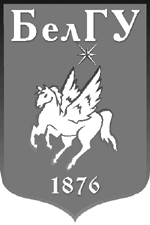 